Publicado en Madrid el 31/10/2018 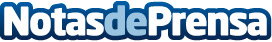 Blockchain Arquitect, Growth Hacker y Scrum Master, nuevos perfiles digitales, según The Valley TalentAdemás, la apuesta de las compañías por la omnicanalidad, el marketing digital y el big data acentúa la demanda de puestos como: Omnichannel director, CRO, Chief Data Officer y Data ScientistDatos de contacto:AutorNota de prensa publicada en: https://www.notasdeprensa.es/blockchain-arquitect-growth-hacker-y-scrum Categorias: E-Commerce Recursos humanos Universidades http://www.notasdeprensa.es